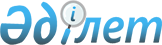 Об определении места для размещения агитационных печатных материалов и предоставлении помещения для проведения встреч с выборщиками для всех кандидатов в акимы сельских округов на территории Уалихановского района Северо-Казахстанской области
					
			Утративший силу
			
			
		
					Постановление акимата Уалихановского района Северо-Казахстанской области от 2 марта 2018 года № 46. Зарегистрировано Департаментом юстиции Северо-Казахстанской области 26 марта 2018 года № 4615. Утратило силу постановлением акимата Уалихановского района Северо-Казахстанской области от 11 июля 2019 года № 153
      Сноска. Утратило силу постановлением акимата Уалихановского района Северо-Казахстанской области от 11.07.2019 № 153 (вводится в действие по истечении десяти календарных дней после дня его первого официального опубликования).
      В соответствии с пунктами 4, 6 статьи 28 Конституционного закона Республики Казахстан от 28 сентября 1995 года "О выборах в Республики Казахстан", акимат Уалихановского района Северо-Казахстанской области ПОСТАНОВЛЯЕТ:
      1. Определить совместно с Уалихановской районной избирательной комиссией (по согласованию) место для размещения агитационных печатных материалов для всех кандидатов в акимы сельских округов Уалихановского района Северо-Казахстанской области согласно приложению 1.
      2. Предоставить на договорной основе помещение для проведения встреч с выборщиками для всех кандидатов в акимы сельских округов Уалихановского района Северо-Казахстанской области согласно приложению 2.
      3. Признать утратившим силу постановление акимата Уалихановского района Северо-Казахстанской области 15 июля 2014 года № 195 "Об определении мест для размещения агитационных печатных материалов и предоставлении помещения для проведения встреч с выборщиками для всех кандидатов в акимы сельского округа вместо выбавшего на территории Уалихановского района Северо-Казахстанской области" (зарегистрированный в Реестре государственной регистрации нормативных правовых актов за № 2874, опубликовано в районной газете "ҚызылТу" от 26 июля 2014 года).
      4. Контроль за исполнением настоящего постановления возложить на руководителя аппарата акима Уалихановского района Северо-Казахстанской области Омарова А.Б.
      5. Настоящее постановление вводится в действие со дня его первого официального опубликования в средствах массовой информации.
      "СОГЛАСОВАНО"
      Председатель Уалихановской
      районной избирательной комиссии 
      _____________Б. Хасенеев
      02 марта 2018 года Место для размещения агитационных печатных материалов для всех кандидатов в акимы сельских округов Уалихановского района Северо-Казахстанской области Помещение для проведения встреч с выборщиками для всех кандидатов в акимы сельских округов Уалихановского района Северо-Казахстанской области
					© 2012. РГП на ПХВ «Институт законодательства и правовой информации Республики Казахстан» Министерства юстиции Республики Казахстан
				
      Аким района 

М. Оспанов
Приложение 1 к постановлению акимата Уалихановского района от 02 марта 2018 года №46
№ п/п
Наименование сельского округа
Места для размещения агитационных печатных материалов
1
Кишкенекольский
Информационный стенд: село Кишкенеколь, улица Уалиханова, возле здания отдела Уалихановского района Депертамента "Центр обслуживания населения" - филиала Некоммерческое акционерного общества "Государственной корпорации" "Правительство для граждан" по Северо-Казахстанской областиПриложение 2 к постановлению акимата Уалихановского района от 02 марта 2018 года №46
№ п/п
Наименование сельского округа
Помещение для встреч с выборщиками
1.
Кишкенекольский
село Кишкенеколь: читальный зал коммунального государственного учреждения "Централизованная библиотечная система" государственного учреждения "Отдела культуры и развития языков акимата Уалихановского района Северо-Казахстанской области", улица Гагарина, 79